Dear Sir/Madam,1	I would like to inform you that the fifth SG13 Regional Workshop for Africa on "ITU-T Standardization Work on Future Networks: Towards a Better Future for Africa" will take place in Cairo, Egypt from 2 to 3 April 2017, inclusive.The workshop will be followed by the SG13RG-AFR meeting from 4 to 5 April 2017. Both events will be kindly hosted by the National Telecom Regulatory Authority of Egypt (NTRA) and will take place at the Novotel Cairo, Cairo Airport Road, Heliopolis, 11776 Cairo, Egypt.The workshop will open at 0930 hours on the first day. Participants’ registration will begin at 0830 hours. Detailed information concerning the meeting rooms will be displayed on the notice boards at the entrance of the venue.2	Discussions will be held in English only. Unfortunately, no remote participation is anticipated.3	Participation is open to ITU Member States, Sector Members, Associates and Academic Institutions and to any individual from a country that is a member of ITU who wishes to contribute to the work. This includes individuals who are also members of international, regional and national organizations. Participation in the workshop is free of charge. 4	The objectives of this event are to:​emphasize​ the importance of standardization for developing countries in general and African countries in particular;give an overview of SG13 standardization work in areas of currently high interest, such as IMT-2020 network aspects, Trust in ICT Infrastructures and Services, SDN, Cloud Computing and Big Data;share the main issues in African Countries related to the workshop’s topics and raise awareness about the priorities of SG13 standardization in the current study period; andpresent Africa’s involvement in ITU-T Standardization as well as user experiences from African countries.5	Focused on the particularities and telecom demands of the continent, this workshop will bring together regulators, operators, manufacturers, service providers – different stakeholders in Africa – together with engineers and academic members. Students, journalists, as well as a broad audience are also welcome to attend.6	A draft programme of the workshop is available on the event website. This website will be regularly updated as new or modified information becomes available. Participants are requested to check periodically for updates.7	Detailed information on hotel accommodation, transportation, visa and health-related requirements is available on the event website: http://www.itu.int/en/ITU-T/Workshops-and-Seminars/standardization/20170402/Pages/default.aspx.More details on the co-located SG13 Regional Group meeting of 4-5 April may be found on its homepage.	To enable TSB and the host to make the necessary arrangements concerning the organization of the workshop, I should be grateful if you would register via the online form as soon as possible, but not later than 23 March 2017. Please note that pre-registration of participants for workshops is carried out exclusively online. 8		I would remind you that citizens of some countries are required to obtain a visa in order to enter and spend any time in Egypt. The visa must be requested and obtained from the Egyptian Embassy in your country, or if there is no such office in your country, from the one that is closest to the country of departure (see the ITU-T website: http://www.itu.int/en/ITU-T/Workshops-and-Seminars/standardization/20170402/Pages/default.aspx for detailed information on visa requirements.) Participants who are nationals of countries where there is no Egyptian representation should contact Mr Basel El-Tabei via e-mail: Beltabie@tra.gov.eg or landline: +20235344261 for the special arrangements made by the host country to facilitate the delivery of visas or entry permits, as required.Yours faithfully,
Chaesub Lee
Director of the Telecommunication
Standardization Bureau
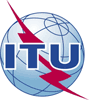 International telecommunication unionTelecommunication Standardization BureauInternational telecommunication unionTelecommunication Standardization BureauGeneva, 2 March 2017Geneva, 2 March 2017Ref:TSB Circular 14TSB Workshops/TKTSB Circular 14TSB Workshops/TK-	To Administrations of Member States of the Union;-	To ITU-T Sector Members;-	To ITU-T Associates;-	To ITU Academia-	To Administrations of Member States of the Union;-	To ITU-T Sector Members;-	To ITU-T Associates;-	To ITU AcademiaContact:Tatiana KurakovaTatiana Kurakova-	To Administrations of Member States of the Union;-	To ITU-T Sector Members;-	To ITU-T Associates;-	To ITU Academia-	To Administrations of Member States of the Union;-	To ITU-T Sector Members;-	To ITU-T Associates;-	To ITU AcademiaTel:+41 22 730 5126+41 22 730 5126-	To Administrations of Member States of the Union;-	To ITU-T Sector Members;-	To ITU-T Associates;-	To ITU Academia-	To Administrations of Member States of the Union;-	To ITU-T Sector Members;-	To ITU-T Associates;-	To ITU AcademiaFax:+41 22 730 5853+41 22 730 5853-	To Administrations of Member States of the Union;-	To ITU-T Sector Members;-	To ITU-T Associates;-	To ITU Academia-	To Administrations of Member States of the Union;-	To ITU-T Sector Members;-	To ITU-T Associates;-	To ITU AcademiaE-mail:tsbworkshops@itu.int tsbworkshops@itu.int Copy:-	To the Chairman and Vice-Chairmen of ITU-T Study Groups;-	To the Director of the Telecommunication Development Bureau;-	To the Director of the Radiocommunication Bureau;-	To the Director of the ITU Regional Office for Arab StatesCopy:-	To the Chairman and Vice-Chairmen of ITU-T Study Groups;-	To the Director of the Telecommunication Development Bureau;-	To the Director of the Radiocommunication Bureau;-	To the Director of the ITU Regional Office for Arab StatesSubject:Fifth SG13 Regional Workshop for Africa on “ITU-T Standardization Work on Future Networks: Towards a Better Future for Africa”
Cairo, Egypt, 2-3 April 2017Fifth SG13 Regional Workshop for Africa on “ITU-T Standardization Work on Future Networks: Towards a Better Future for Africa”
Cairo, Egypt, 2-3 April 2017Fifth SG13 Regional Workshop for Africa on “ITU-T Standardization Work on Future Networks: Towards a Better Future for Africa”
Cairo, Egypt, 2-3 April 2017Fifth SG13 Regional Workshop for Africa on “ITU-T Standardization Work on Future Networks: Towards a Better Future for Africa”
Cairo, Egypt, 2-3 April 2017